Directions: On a piece of blank computer paper recreate this chart. Rewrite each box in your own words. Next, give an example in yourlife of how you can/already do incorporate these skills. 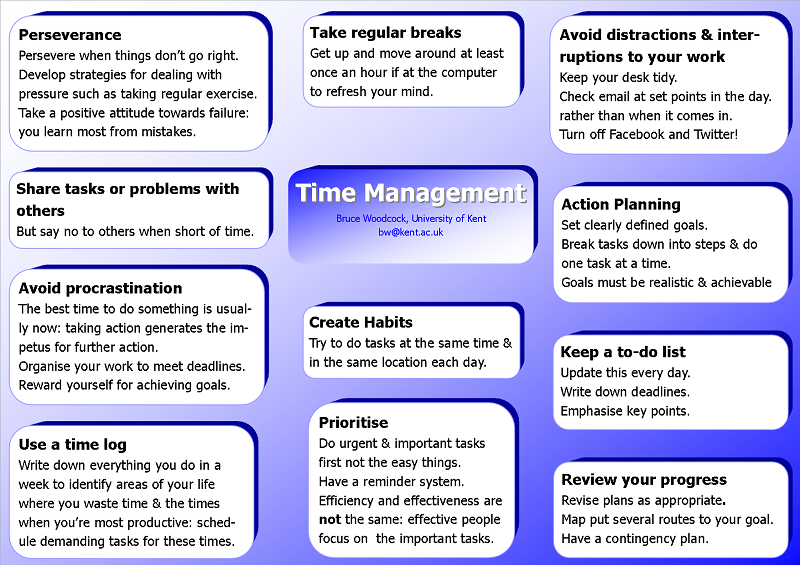 